Josef Špaček zahraje na housle z 18. století 
a orchestr Janáčkovy filharmonie Ostrava povede Vasilij Sinajskij  Zpěv vzácných houslí, to je název koncertu Janáčkovy filharmonie Ostrava, na který jsou posluchači zváni již tento čtvrtek, 28. dubna. Během večera zazní symfonická báseň Antonína Dvořáka Polednice, Symfonie č. 4 c moll „Tragická“ Franze Schuberta a První houslový koncert Bohuslava Martinů v podání Janáčkovy filharmonie a houslisty Josefa Špačka. Ten zahraje svůj sólový part na housle z roku 1732 od mistra Guarneriho. Orchestr bude po delší odmlce řídit šéfdirigent JFO, Vasilij Sinajskij. Jedná se o poslední koncert symfonického cyklu A v této sezóně a současně proběhne tentýž den dopoledne vůbec poslední veřejná generální zkouška ve společenském sále Domu kultury města Ostravy před zahájením rekonstrukce budovy, jež je součástí stavby koncertního sálu.„S houslistou Josefem Spačkem jsme spolupracovali již dříve - v roce 2014 hrál s našim orchestrem Brahmse a v roce 2018 u nás vystoupil v rámci komorní řady spolu s Miroslavem Sekerou. O Houslovém koncertu Martinů říká, že je technicky náročný, doslova ‘hraničně napsaný‘, ale krásný. Budeme mít navíc jedinečnou příležitost vyslechnout si tento koncert ve Špačkově podání na vzácné housle z 18. století,“ dodává ředitel JFO Jan Žemla.A5 Zpěv vzácných houslí 28. 4. / 19:00 / Dům kultury města Ostravy 
(10:00 / Veřejná generální zkouška)Antonín Dvořák	Polednice, symfonická báseň op. 108Bohuslav Martinů	Koncert pro housle a orchestr č. 1 H.226Franz Schubert	Symfonie č. 4 c moll „Tragická“ D 417Josef Špaček – housle
Janáčkova filharmonie Ostrava
Vasilij Sinajskij – šéfdirigent JFODvořákovy čtyři symfonické básně na náměty z Erbenovy sbírky Kytice vznikly roku 1896 a zahajují skladatelovo závěrečné tvůrčí období. Z této tetralogie (obsahující také básně Vodník, Zlatý kolovrat a Holoubek) vyslechneme Polednici. Za pozornost určitě stojí Dvořákův „popis“ příchodu Polednice, který je podle Janáčka zhudebněn „tak pravdivě, že byste ten děsný stín nahmatat dovedli v těch divných, belhavých, nezvyklých a netušených krocích harmonických“.První houslový koncert, který zkomponoval Martinů v Paříži v letech 1932–1933, nebyl za skladatelova života proveden a po jeho smrti byl považován za ztracený. Objeven byl až v roce 1968 ve Washingtonu. Sólového partu se ujme Josef Špaček. Zahraje jej na housle z roku 1732 od mistra Guarneriho. Schubertovo dílo bylo plně doceněno až několik desítek let po jeho smrti. Svou Symfonii č. 4 zkomponoval v roce 1816 jako teprve devatenáctiletý. Proč jí dal později titul Tragická, není jasné. V době práce na ní neprožíval nikterak žalostné období a hudba působí spíše pateticky a dramaticky, než tragicky. Má celkově uvolněný ráz a její finále dokonce vyznívá vítězně. Podrobný program koncertu a informace k prodeji vstupenek najdete zde.Koncert probíhá za finanční podpory Nadace Bohuslava Martinů._______________________________________________________________________________________________________________________________________________________Kontakt pro média: 
Michaela Dvořáková / PR manager / t. +420 732 372 424 / e. dvorakova@jfo.czwww.jfo.czwww.koncertnisal.cz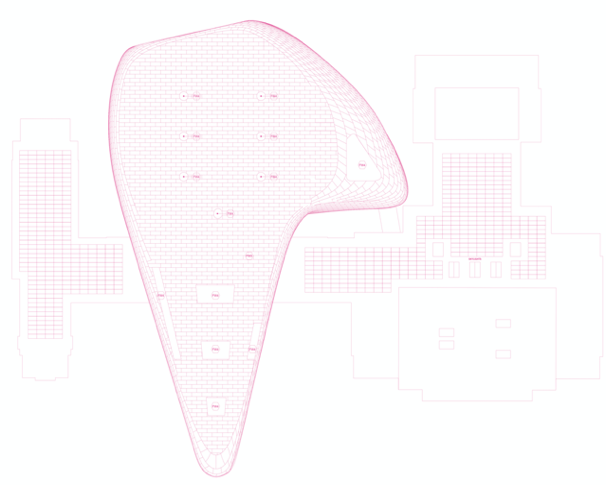 